Review Questionnaire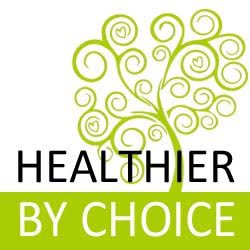  In preparation for your next appointment, please complete online and email back prior to your visit if you can.  BODY PAIN / DISCOMFORT :  Please rate where 1 = low / 10 = high.        Is there anything else that you would like to add?Name :  Date :  Appointment  # :  What has changed / happened since your last appointment? What are you noticing (be specific)?What percentage improvement have you noticed overall?  (0=none - 100% vast improvement)What percentage have you been on your dietary regime?  (0=not - 100% strictly on it)What percentage have you been on your supplement regime?(0=not - 100% strictly on it)Have you or are you seeing any other practitioners since your last visit?  (If so, who & what for?)Have you stopped or started any supplements or medications?What supplements are you taking presently?What is your focus for your next appointment?What is your end goal? What is obstructing or preventing this?What has been successful in your treatment so far, what are the positives?What has not been successful yet, what are the negatives?Have you had any shocks, traumas, injuries or impacts to your body or emotions since your last appointment?How are you feeling emotionally compared to your first vist? Medical Update - are there any medications you have started or stopped, or any medical appointments you have attended?  Have you seen any other health care professionals, started or stopped any supplements, herbs or other Natural remedies? How many Neurofen, Panodol, Antibiotics or other over the counter medicines have you used since your last appointment? What exercise are you doing & how much?Rate the intensity MILD/MODERATE/HIGHPlease rate out of 10    0 = nil / 10 = high0-10CommentsEnergy levels StressAnxietyLow MoodIrritabilityTearinessFrustrationSleep qualityAverage hours of sleepNumber of times you wakeWhat time/s do you wake?       Time taken to go back to sleep -      Mental Clarity / memoryBowel function overall (well formed & easy to pass / loose / diarrhoea / lots of wind / mucus / constipated / otherHow often are you having a bowel motion?A number of times a day / daily / every other day / weekly / other :Do you have Haemorrhoids?  How often are you having a bowel motion?A number of times a day / daily / every other day / weekly / other :BloatingHow often are you having a bowel motion?A number of times a day / daily / every other day / weekly / other :Wind / flatulence. Is it Odorous?    How often are you having a bowel motion?A number of times a day / daily / every other day / weekly / other :Skin Night sweatsSense of WellbeingRate your dietWeight Sugar cravings LibidoHeadaches / MigraineWOMEN :-…/10Period pain Breast Tenderness1ST day of last period – date :    Fluid retentionFlushing / sweating (day / night)How long was your last cycle (first day of period to day before flow of next period)PMS (0=none 10= severe)Muscle tension / hardness / knotsBody painHeadachesintensityNeck & Upper ShouldersLower BackLegsArms & shouldersJointsLegs & feet